Работа с родителями (лицами, их заменяющими)Сколько-нибудь успешная воспитательная работа                                                                             была бы совершенно немыслима,                                                                                                                если бы не система педагогического просвещения,                                                                    повышение педагогической культуры родителей.В.А. Сухомлинский.    Важнейшим требованием развития общества к воспитанию подрастающего поколения в современной социокультурной ситуации является повышение роли семьи в воспитании и в снижении социальной напряженности в обществе. Социокультурная обусловленность воспитания предполагает признание права родителей стать полноправными партнерами педагогов в воспитании детей, права на специальные педагогические знания.В новых ФГОС  родителям отводится огромная роль. Родитель должен стать тьютором – помощником, соратником педагога, наставником детям. Родители могут участвовать в организации подвижных игр на переменах, помогать детям в осуществлении самообслуживания и т.д.     Школа-интернат  сможет эффективно и грамотно учесть индивидуальные способности ребенка, сохранить его здоровье и обеспечить условия для его нормального роста и всестороннего развития детской личности только в том случае, если усилия (действия) семьи и школы-интерната будут едины, согласованы  в системе воспитательно-образовательной сферы. Как бы серьезно не продумывались формы воспитания обучающихся, их цели не будут достигнуты, если действовать, не имея постоянной поддержки со стороны родителей.    Воспитание ребенка в школе-интернате  и воспитание в семье - это единый и неразрывный процесс. Велика роль воспитателя школы-интерната  в этой работе. Очень важно с первого года обучения и воспитания детей в школе-интернате сделать родителей соучастниками педагогического процесса. Работа с родителями, как и всякая работа в образовательном учреждении,  ведется в целостной системе и имеет огромное значение. Чтобы помощь родителей была действенной, их нужно обучать обмениваться опытом, обсуждать проблемы, совместно искать пути и способы их решения. Для этой работы помогает тщательно продуманное и разработанное планирование работы с родителями.Цель работы:   Создание  в школе-интернате условий для сотрудничества педагогов с родителями по решению вопросов воспитания детей с ОВЗ.Задачи:1. Мониторинг психологического климата в семье обучающихся.2. Коррекция перекосов межличностных отношений родителей и детей на определенных возрастных этапах.3. Выработка адекватного представления о возможностях и потребностях обучающихся с ОВЗ.  4. Ликвидация  педагогической неграмотности семей, имеющих социально и педагогически запущенных детей.  5. Вовлечение родителей в совместную деятельность по духовному,    нравственному, трудовому, физическому воспитанию детей. Работа с родителями включает просветительскую и организационную деятельность. Основными формами работы с родителями в школе-интернате являются следующие:общешкольные и классные родительские собрания;индивидуальное консультирование родителей;родительские лектории;дни открытых дверей для родителей;организация открытых уроков и воспитательных мероприятий для родителей;совместные родительские и ученические собрания;организация совместной деятельности обучающихся и родителей;вовлечение родителей в жизнь школы-интерната.      Развитие сотрудничества воспитателя и семьи заключается во взаимной заинтересованности в изучении ребенка, в раскрытии и развитии в нем лучших качеств и свойств. Такое взаимодействие предполагает единство требований к ребенку и организацию совместной деятельности. Основной задачей такой деятельности является создание единой системы  воспитательной деятельности: родители-ребенок-воспитатель.Результаты сотрудничества родителей и педагогов:1.Развитие у родителей навыков продуктивного взаимодействия с детьми, способов разрешения семейных конфликтов;2. Расширение сети социальных контактов семьи;3. Стимулирование позитивной социальной активности членов семьи;4. Родительские собрания проводятся с использованием передовых педагогических технологий, например, проектной, исследовательской и игровой;5. Родители выступают в роли тьюторов;6. Присутствуют на уроках с целью оказания помощи обучающимся;7. Родители принимают участие в организации и проведении общешкольных мероприятий (в  традиционных праздниках школы-интерната, в экологических акциях «День древонасаждения», «Аллея России» и т.д.)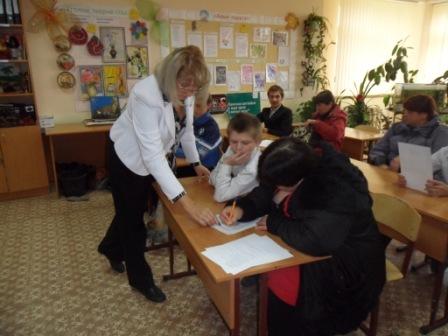 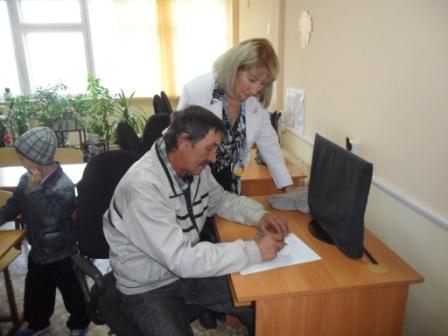 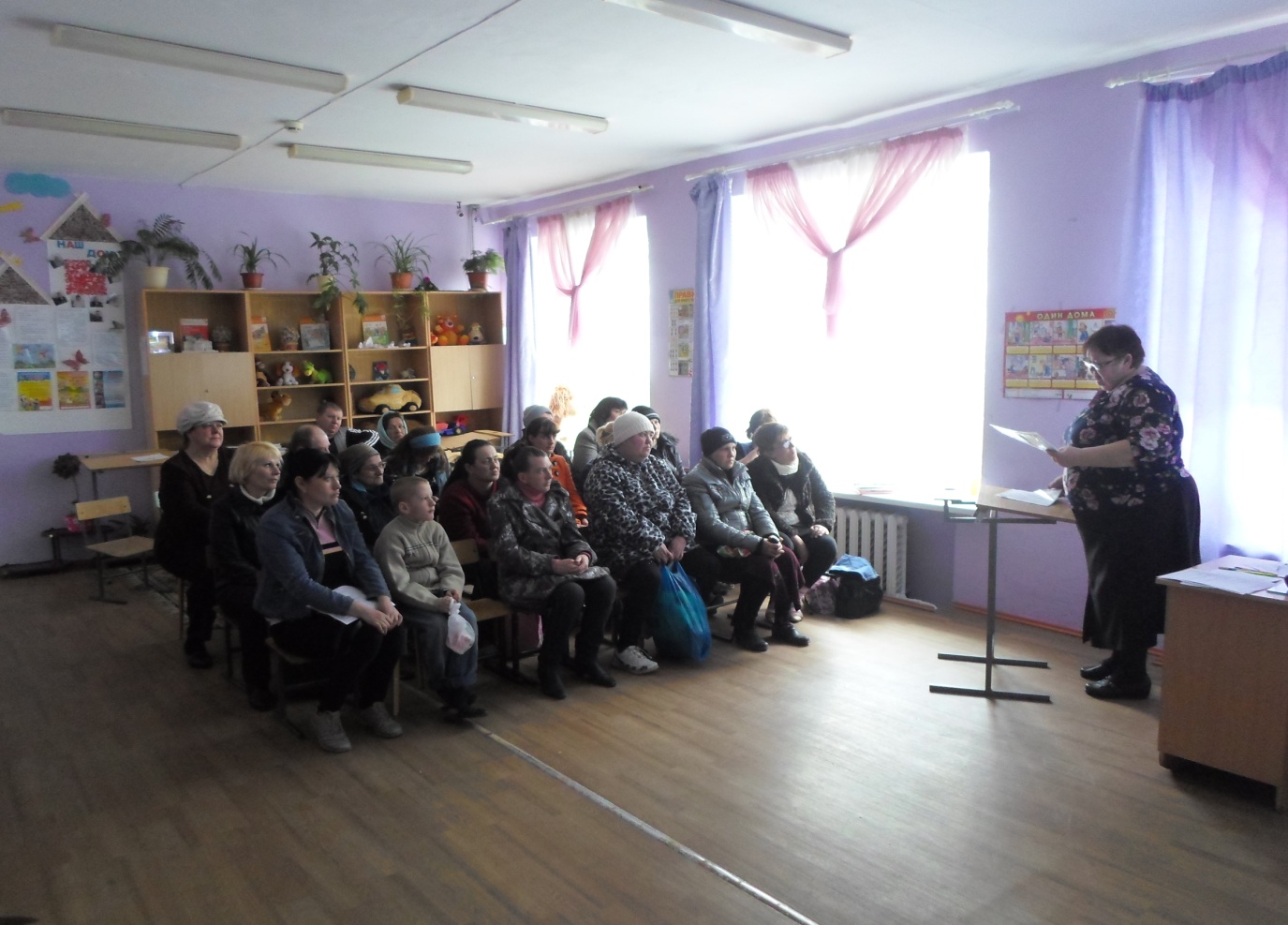 